ANIMALS   What is this? This is a CAT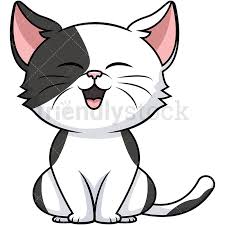                 What  is this? This is a rabbit.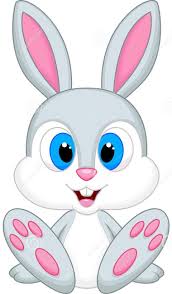      What is this?This is a duck.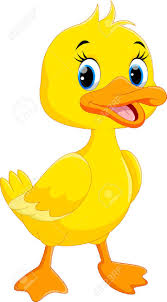  What  is this?This is a horse.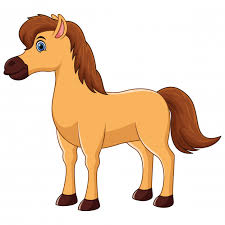  What  is this?This is a donkey.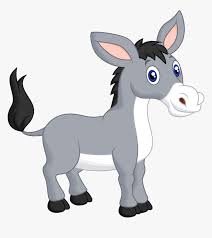  What is this?This is a sheep.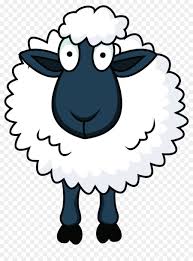  What is this? This is a hen.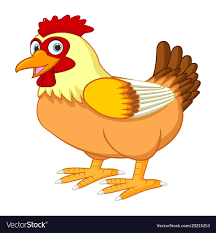  What is this? This is a dog.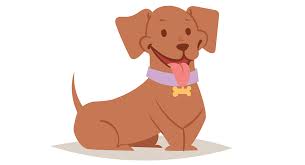 WHERE IS IT ? HOW MANY ?IN- ON- UNDERWhere is the cat ? The cat is IN the box.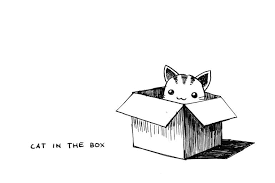 How many cats ? One cat.Where is the cat ? The cat is UNDER the box.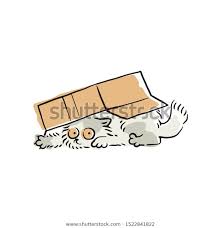 Where is the cat ? The cat is ON the box.,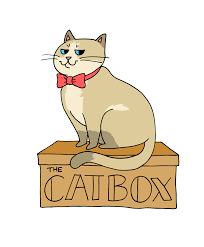 How many cats ? Two cats.